SEQUÊNCIA DIDÁTICA: HERANÇA CULTURAL EUROPÉIA ATIVIDADE DE GEOGRAFIA – 05/10 A 09/10Observe o mapa 1 e o mapa 2 da EUROPA, para entender melhor quem são esses povos europeus que vieram para o Brasil trazendo sua cultura: (Cole os mapas no caderno de História e Geografia). MAPA 1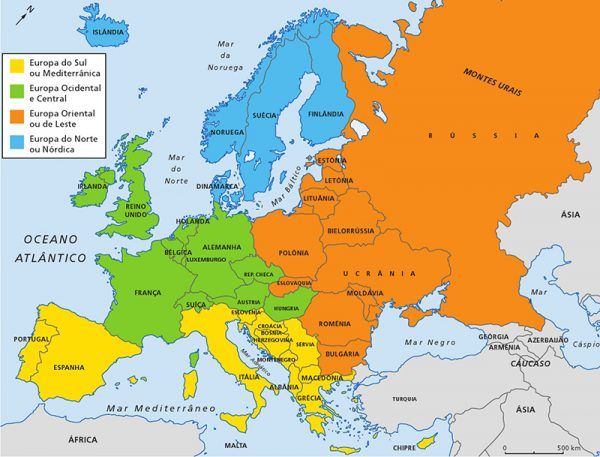  MAPA 2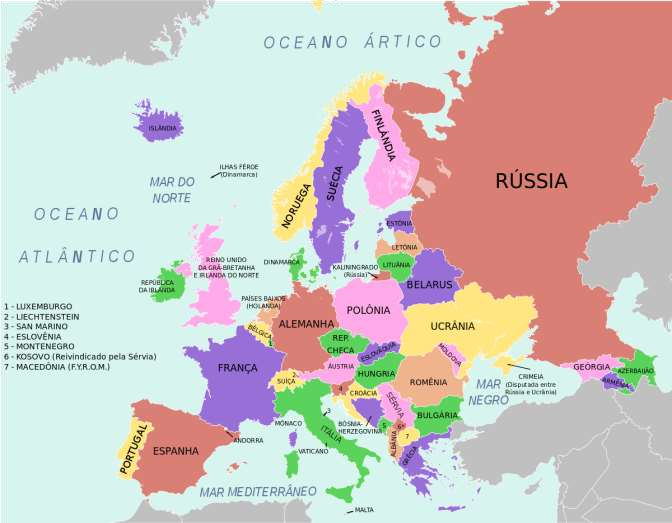 Copie as questões no caderno e responda: A Europa possui 50 países, observando o mapa, faça uma lista com 15 deles em ordem alfabética na tabela a seguir: De olho nos mapas da Europa: Nome do maior país em extensão territorial, o qual pertence a dois continentes: a Europa e Ásia: ______________________________ Os Nomes dos dois Oceanos que banham a Europa:  _____________________________________________________________ Nomes dos três mares que cercam a Europa:  ______________________________________________________________ Único país que faz divisa com Portugal: ____________________________ Nome de dois países que fazem divisa com a Alemanha: _________________ Observe o mapa da Europa e faça um desenho dos países Portugal e Espanha no espaço abaixo: 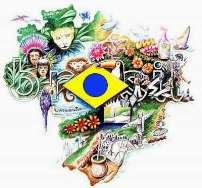 ABRAÇOS!!!                  FIQUEM BEM!!!             SAUDADES! _______________________________________________________________________________Escola Municipal de Educação Básica Augustinho Marcon.Catanduvas, 05 de outubro de 2020.Diretora: Tatiana Bittencourt Menegat. Assessora Técnica Pedagógica: Maristela Borella Baraúna.Assessora Técnica Administrativa: Margarete Petter Dutra.Professora: ALEXANDRA VIEIRA DOS SANTOS.4º ano 01 e 021 6 11 2 7 12 3 8 13 4 9 14 5 10 15 